ANALISIS BREAK EVEN POINT SEBAGAI ALAT PERENCANAAN LABA JANGKA PENDEK PADA BAKERY ZEN PALEMBANG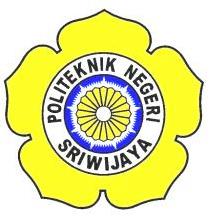 LAPORAN AKHIRLaporan Akhir ini disusun sebagai salah satu syarat Menyelesaikan pendidikan Diploma III Pada Jurusan Akuntansi OLEHJUNITA SARI061530500352POLITEKNIK NEGERI SRIWIJAYAPALEMBANG2018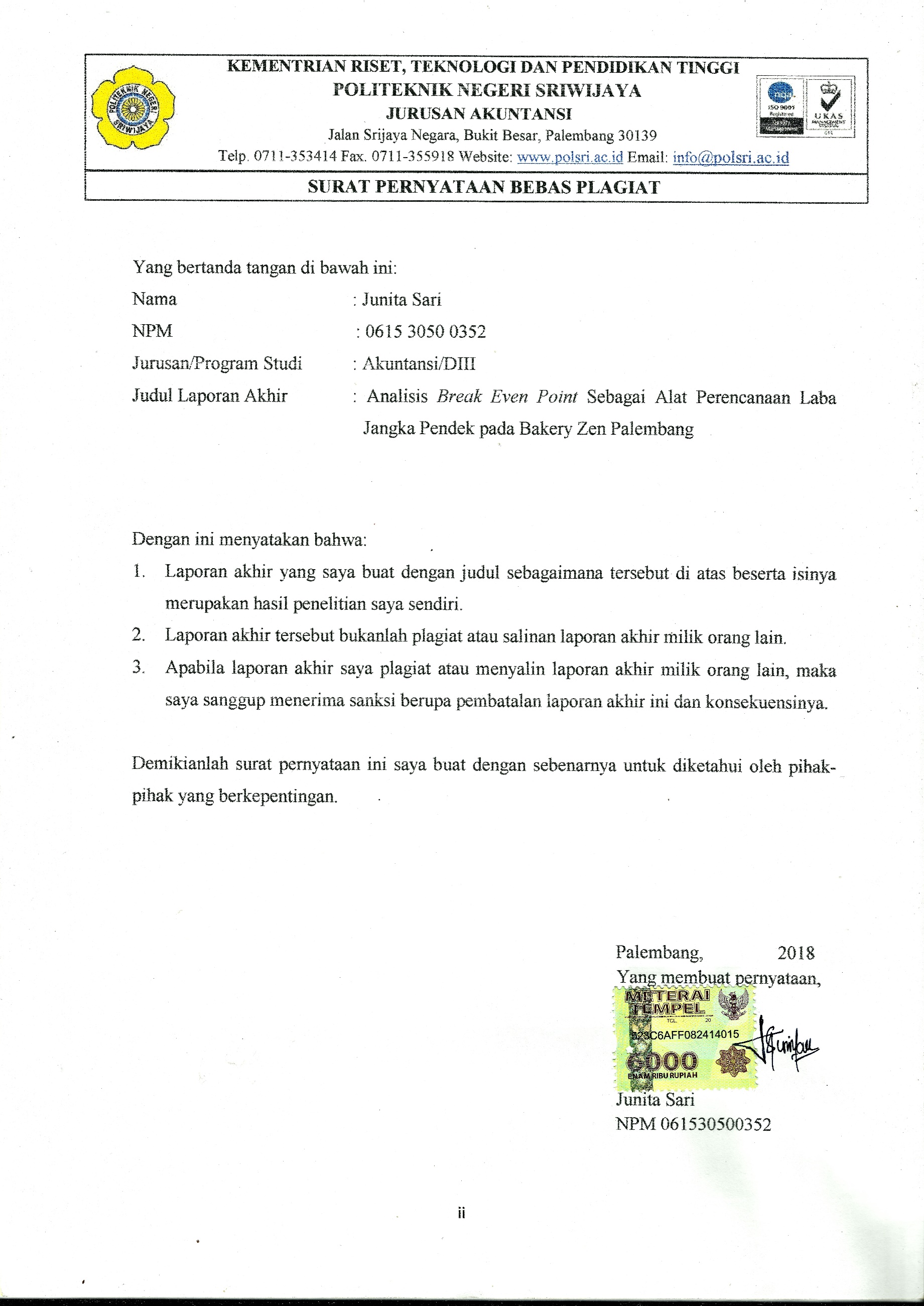 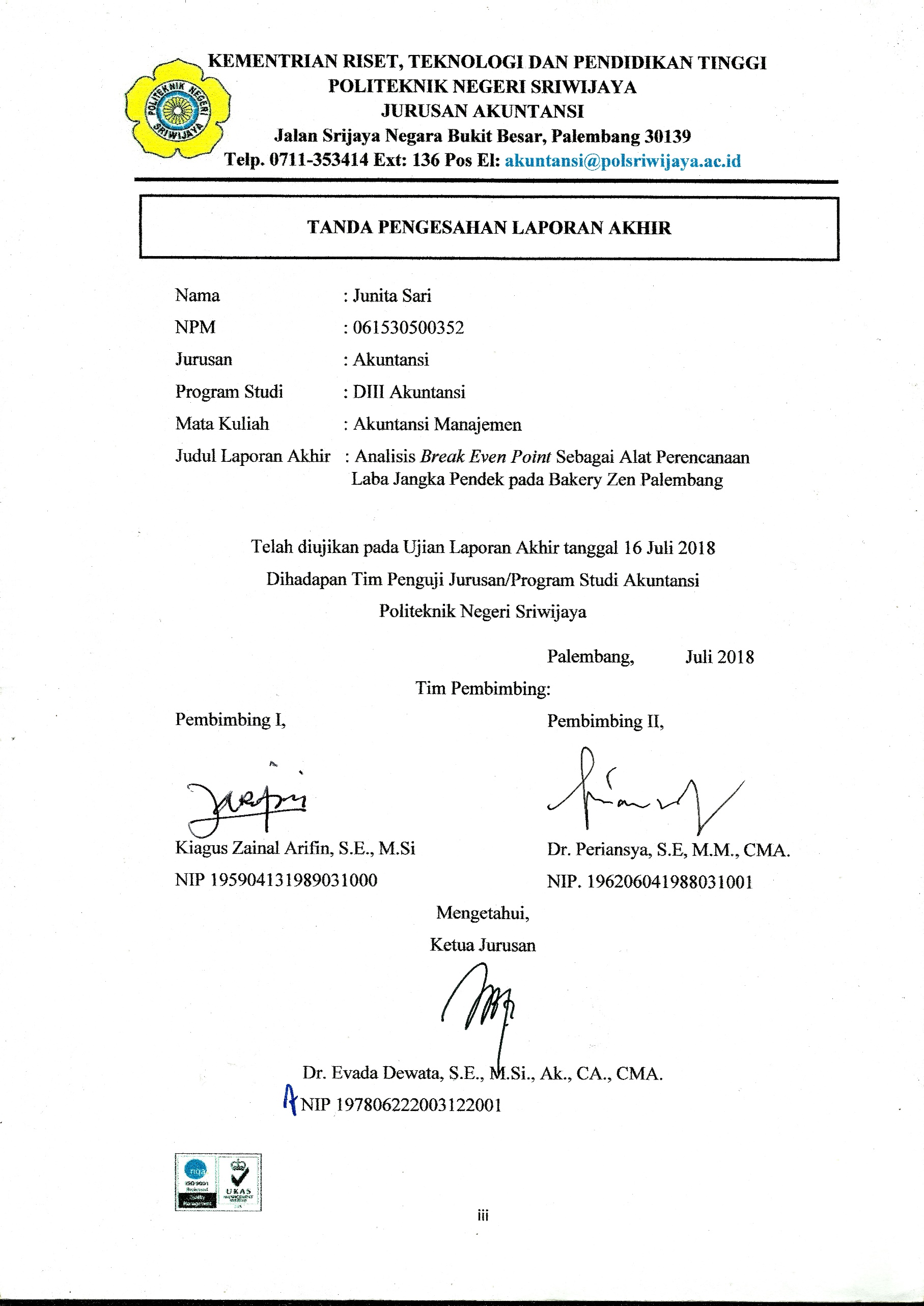 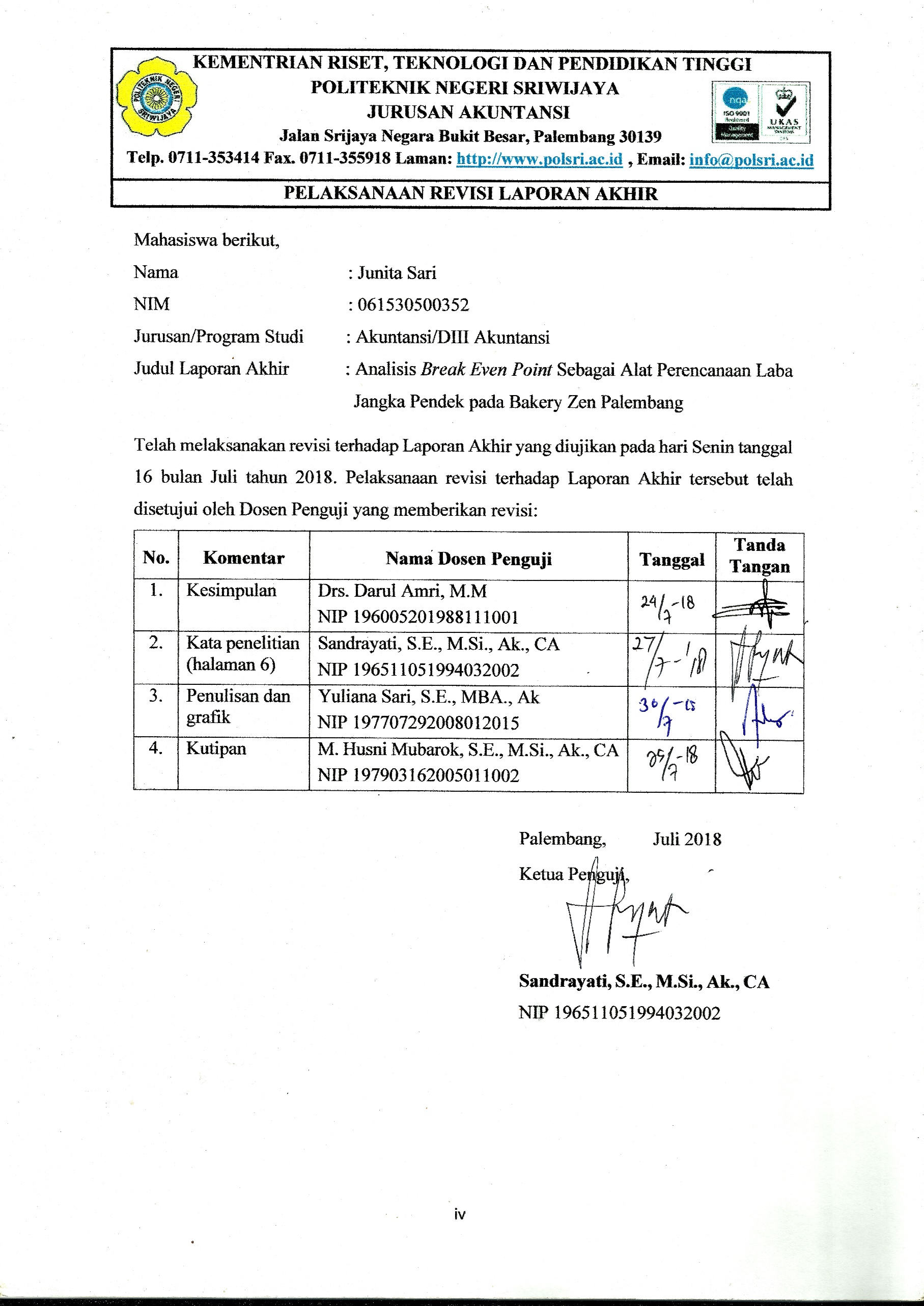 MOTTO DAN PERSEMBAHAN“Sesungguhnya bersama kesulitan ada kemudahan. Maka apabila engkau telah selesai (dari suatu urusan), tetaplah bekerja keras. Dan hanya kepada Tuhanmulah engkau berharap”(QS : Al – Insyirah: 6-8)“As long as you work hard, you will success. Keep going!”Lay - EXO“No matter how painful or difficult something is, keep moving forward. If you trust Allah, have a strong faith and believe, everything will be fine, everything will be easy”- Penulis –		 Kupersembahkan kepada :Ibunda dan Ayahanda tercinta yang senantiasa menyayangi dan mendoakankuAyukku tersayang Rizka Rani yang senantiasa menyayangi dan menyemangatiku dan Adikku tercinta Rezky RamadhanKeluarga besarku tercintaKedua dosen pembimbing dan para dosen jurusan akuntansi yang kuhormatiSahabat-sahabat terbaikku Teman-teman seperjuangan kelas AA angkatan 2015Almamaterku “Politeknik Negeri Sriwijaya”ABSTRAKANALISIS BREAK EVEN POINT SEBAGAI ALAT PERENCANAAN LABA JANGKA PENDEK PADA BAKERY ZEN PALEMBANGJunita Sari, 2018 (xvi+89 halaman)Email : junitasari36@gmail.comAnalisis Break Even Point (BEP) merupakan suatu teknik analisis yang digunakan untuk mengetahui keadaan perusahaan tidak menderita rugi dan juga tidak mendapatkan laba. Penggunaan analisis BEP ini dimaksudkan agar manajemen dapat mengetahui pada tingkat berapa perusahaan mengalami titik impas, sehingga manajemen dapat mengambil keputusan untuk merencanakan target penjualan di atas penjualan minimal agar menghasilkan laba. Tujuan dari penulisan ini adalah untuk mengetahui Break Even Point untuk roti tawar, roti bunga dan roti kasur pada Bakery Zen periode 2015-2017 dan untuk mengetahui tingkat penjualan yang harus dicapai dalam perencanaan laba yang diinginkan pada periode 2018. Hasil analisis BEP untuk roti tawar tahun 2015, 2016 dan 2017 masing-masing sebesar Rp284.218.313, Rp295.117.659, dan Rp290.950.837 sedangkan hasil analisis BEP untuk roti bunga tahun 2015, 2016 dan 2017 masing-masing sebesar Rp400.681.591, Rp387.270.990 dan Rp394.417.379 kemudian hasil analisis BEP untuk roti kasur tahun 2015, 2016 dan 2017 masing-masing sebesar Rp328.278.529, Rp354.042.759, dan Rp326.153.553. Margin of safety untuk roti tawar sebesar 15,35%, roti bunga sebesar 24,12% dan roti kasur sebesar 30,66%. Tahun 2017 menjadi tahun dasar untuk perhitungan perencanaan laba dan margin of safety di tahun 2018.Kata Kunci : Break Even Point, Margin of Safety, Perencanaan LabaABSTRACTANALYSIS OF BREAK EVEN POINT AS A SHORT TERM PROFIT PLANNING TOOL AT BAKERY ZEN PALEMBANGJunita Sari, 2018 (xvi+89 pages)Email : junitasari36@gmail.comBreak Even Point Analysis (BEP) is an analytical technique used to determine the condition of the company does not suffer loss and also do not get a profit. The use of BEP analysis is intended for management to know at what level the company experienced a break-even point, so management can take the decision to plan sales targets above the minimum sales in order to generate profits. The purpose of this paper is to know the level of BEP for wheat bread, flower bread and mattress bread at Bakery Zen period 2015-2017 and to know the level of sales to be achieved in the desired profit planning in the period 2018. BEP analysis results for wheat bread year 2015, 2016 and 2017 respectively amounting to Rp284.218.313, Rp295.117.659, and Rp290.950.837 while the results of BEP analysis for flower bread in 2015, 2016 and 2017 respectively amounting to Rp400.681.591, Rp387.270.990 and Rp394. 417.379 then BEP analysis results for mattress bread in 2015, 2016 and 2017 respectively amounting to Rp328.278.529, Rp354.042.759, and Rp326.153.553. Margin of safety for wheat bread is 15,35%, flower bread is 24,12% and mattress bread is 30,66%. The year 2017 becomes the base year for the calculation of profit planning and margin of safety in 2018.Keywords: Break Even Point, Margin of Safety, Profit Planning.KATA PENGANTARPuji dan Syukur kepada Allah SWT, atas rahmat dan hidayah-Nya, sehingga penulis dapat menyelesaikan laporan akhir ini yang bejudul “Analisis Break Even Point Sebagai Alat Perencanaan Laba Jangka Pendek pada Bakery Zen Palembang” tepat pada waktunya. Tujuan dari penyusunan laporan akhir ini adalah sebagai salah satu syarat yang telah ditetapkan dalam menyelesaikan pendidikan Diploma III jurusan Akuntansi di Politeknik Negeri Sriwijaya Palembang. Laporan akhir ini membahas tentang analisis perhitungan break even point pada Bakery Zen untuk roti tawar, roti bunga dan roti kasur yang dimulai dari pengklasifikasian biaya tetap dan biaya variabel hingga perhitungan margin of safety sehingga memberikan infomasi yang bermanfaat bagi manajemen dalam mengelola usahanya. Dalam menyelesaikan laporan akhir ini penulis telah berusaha semaksimal mungkin untuk dapat memberikan yang terbaik, akan tetapi penulis menyadari sepenuhnya bahwa masih banyak kekurangan dalam penulisan laporan akhir ini. Hal ini tejadi karena keterbatasan kemampuan dan pengetahuan yang penulis miliki. Untuk itu, segala kritik dan saran dari pembaca akan penulis terima dengan kerendahan hati guna memperbaiki laporan akhir di masa yang akan datang.Akhir kata penulis menyampaikan maaf apabila terdapat kekurangan dalam laporaan akhir ini. Penulis berharap, laporan akhir ini dapat bermanfaat bagi para pembaca, khususnya mahasiswa/i jurusan Akuntansi Politeknik Negeri Sriwijaya Palembang.        Palembang,       Juli 2018 							       PenulisUCAPAN TERIMA KASIH	Dalam menyusun laporan akhir ini, penulis tentunya banyak memperoleh bimbingan dan bantuan serta dorongan dari berbagai pihak dalam menyelesaikan laporan akhir ini, untuk itu penulis mengucapkan terima kasih untuk semua pihak yang telah membantu hingga laporan akhir ini selesai tepat waktu. Ucapan terimakasih penulis berikan kepada:Allah SWT atas semua rahmat yang penulis dapatkan.Bapak Dr. Ing. Ahmad Taqwa, M.T. selaku Direktur Politeknik Negeri Sriwijaya Palembang.Ibu Dr. Evada Dewata, S.E., M. Si., Ak., CA selaku Ketua Jurusan Akuntansi Politeknik Negeri Sriwijaya Palembang.Ibu Yuliana Sari, S.E., MBA., Ak selaku Sekretaris Jurusan Akuntansi Politeknik Negeri Sriwijaya Pelembang.Bapak Kiagus Zainal Arifin, S.E., M.Si selaku Dosen Pembimbing I yang telah membantu dan membimbing dalam menyelesaikan laporan akhir ini.Bapak Dr. Periansya, S.E, M.M., CMA. Selaku Dosen Pembimbing II yang telah membantu dan membimbing dalam menyelesaikan laporan akhir ini.Bapak dan Ibu Dosen serta para Staf Jurusan Akuntansi Politeknik Negeri Sriwijaya Palembang yang selama ini telah memberikan ilmu pengetahuan kepada kami. Pimpinan dan seluruh karyawan Bakery Zen yang telah mengizinkan dan membantu penulis dalam pengambilan data untuk laporan akhir ini. Kedua orang tuaku, saudaraku dan keluarga besarku yang selalu memberikan dukungan, nasihat, semangat, serta doa untuk keberhasilanku dalam  mengerjakan laporan akhir ini.Sahabat-sahabat terbaik di kelas 6AA yang selalu memberikan dukungan baik moril maupun material, terima kasih atas semangat dan waktunya dalam mengerjakan laporan akhir ini.Sahabatku Suci yang telah memberikan dukungan penuh dalam penyelesaian laporan akhir ini serta sahabat-sahabat UWU-ku tersayang Indri, Julia, Putri, Tari dan Wenny yang senantiasa menyemangati dan memotivasi penulis untuk terus berusaha menyelesaikan laporan akhir ini serta selalu mendoakan untuk kesuksesanku.Semua pihak yang telah membantu dan memberikan dorongan selama pengerjaan laporan akhir ini agar dapat selesai tepat pada waktunya.Penulis berharap semoga Allah SWT dapat melimpahkan rahmat-Nya kepada mereka dan membalas segala kebaikan dan pengorbanan yang diberikan kepada penulis. Penulis juga berharap semoga laporan akhir ini dapat bermanfaat bagi kita semua.       Palembang,      Juli 2018						 PenulisDAFTAR ISIHalamanHALAMAN JUDUL	     iSURAT PERNYATAAN BEBAS PLAGIAT	    iiHALAMAN PENGESAHAN LAPORAN AKHIR	   iiiHALAMAN REVISI LAPORAN AKHIR 	   ivHALAMAN MOTTO DAN PERSEMBAHAN 	    vABSTRAK 	   viABSTRACT 	  viiKATA PENGANTAR 	 viiiUCAPAN TERIMAKASIH ............................................................................    ixDAFTAR ISI 	   xi DAFTAR TABEL 	 xiiiDAFTAR GAMBAR 	  xvDAFTAR LAMPIRAN 	 xviBAB I	PENDAHULUAN 	    11.1   Latar Belakang Masalah 	    11.2   Perumusan Masalah 	    41.3   Ruang Lingkup Pembahasan 	    51.4   Tujuan dan Manfaat Penulisan 	    5	 1.4.1 Tujuan Penulisan 	    5	 1.4.2 Manfaat Penulisan 	    61.5   Metode Pengumpulan Data 	    6        1.5.1 Teknik Pengumpulan Data 	    6        1.5.2 Jenis Data Berdasarkan Sumber 	    71.6   Sistematika Penulisan 	    7BAB II	TINJAUAN PUSTAKA 	  10 2.1   Pengertian Break Even Point (BEP) 	  102.2   Pengertian Analisis Break Even Point (BEP)	  112.3   Kegunaan Analisis Break Even Point (BEP)	  112.4   Asumsi Dasar dalam Break Even Point (BEP)	  122.5   Metode Perhitungan Break Even Point (BEP)	  122.6   Pengertian Batas Keamanan (Margin of Safety)	  152.7   Perhitungan Batas Keamanan (Margin of Safety) 	  162.8   Bauran Penjualan (Sales Mix) 	  162.9   Perencanaan Laba	  172.10 Perencanaan Laba Jangka Pendek 	  182.11 Pengertian Biaya 	  182.12 Pengklasifikasian Biaya 	  19BAB III		GAMBARAN UMUM PERUSAHAAN 	  213.1  Sejarah Singkat Perusahaan 	  213.2  Struktur Organisasi dan Uraian Tugas 	  223.2.1 Struktur Organisasi 	  223.2.2 Uraian Tugas 	  233.3  Aktivitas Usaha 	  243.4  Laporan Keuangan 	  26BAB IV	PEMBAHASAN 	  434.1  Klasifikasi Biaya Tetap dan Biaya Variabel  	  434.2  Perhitungan Break Even Point (BEP)	  56             4.2.1 Analisis   Break Even Point   Menggunakan   PendekatanMatematis 	  57			4.2.2 Analisis   Break Even Point   Menggunakan   Pendekatan Grafis 	  734.3 Perencanaan Laba Menggunakan Break Even Point 	  794.4 Batas Keamanan (Margin of Safety) 	  84BAB V	KESIMPULAN DAN SARAN	  88	5.1 Kesimpulan 	  88	5.2 Saran 	  89DAFTAR PUSTAKALAMPIRAN   DAFTAR TABELTabel	Halaman3.1	 Laporan Laba Rugi Bakery Zen Tahun 2015 	   273.2	 Laporan Laba Rugi Bakery Zen Tahun 2016 	   283.3	 Laporan Laba Rugi Bakery Zen Tahun 2017 	   293.4	 Laporan Harga Pokok Produksi Roti Tawar Bakery Zen Tahun 2015 	   303.5   Laporan Harga Pokok Produksi Roti Tawar Bakery Zen Tahun 2016 	   313.6   Laporan Harga Pokok Produksi Roti Tawar Bakery Zen Tahun 2017 	   323.7	 Laporan Harga Pokok Produksi Roti Bunga Bakery Zen Tahun 2015 	   333.8   Laporan Harga Pokok Produksi Roti Bunga Bakery Zen Tahun 2016 	   343.9   Laporan Harga Pokok Produksi Roti Bunga Bakery Zen Tahun 2017 	   353.10	 Laporan Harga Pokok Produksi Roti Kasur Bakery Zen Tahun 2015 	   363.11 Laporan Harga Pokok Produksi Roti Kasur Bakery Zen Tahun 2016 	   373.12 Laporan Harga Pokok Produksi Roti Kasur Bakery Zen Tahun 2017 	   383.13	 Rekapitulasi Laporan Penjualan Bakery Zen Tahun 2015 	   393.14 Rekapitulasi Laporan Penjualan Bakery Zen Tahun 2016 	   393.15 Rekapitulasi Laporan Penjualan Bakery Zen Tahun 2017 	   393.16	 Rekapitulasi   Biaya  Abonemen   dan  Pemakaian   untuk  Biaya   Listrik          dan Biaya Telepon Tahun 2015 	   413.17 Rekapitulasi   Biaya  Abonemen   dan  Pemakaian   untuk  Biaya   Listrik         dan Biaya Telepon Tahun 2016 	   413.18 Rekapitulasi   Biaya  Abonemen   dan  Pemakaian   untuk  Biaya   Listrik         dan Biaya Telepon Tahun 2017 	   414.1   Pengklasifikasian   Biaya   Tetap   dan   Biaya   Variabel   untuk    Biaya        Operasional Tahun 2015-2017 	   444.2	 Pengklasifikasian Biaya Roti Tawar Tahun 2015	   464.3	 Pengklasifikasian Biaya Roti Bunga Tahun 2015	   474.4	 Pengklasifikasian Biaya Roti Kasur Tahun 2015	   484.5   Pengklasifikasian Biaya Roti Tawar Tahun 2016	   494.6	 Pengklasifikasian Biaya Roti Bunga Tahun 2016	   504.7	 Pengklasifikasian Biaya Roti Kasur Tahun 2016	   514.8   Pengklasifikasian Biaya Roti Tawar Tahun 2017	   524.9	 Pengklasifikasian Biaya Roti Bunga Tahun 2017	   534.10	 Pengklasifikasian Biaya Roti Kasur Tahun 2017	   544.11	 Rekapitulasi  Klasifikasi  Biaya  untuk   Roti   Tawar,   Roti   Bunga  dan 	 Roti Kasur Tahun 2015-2017	   554.12	 Data  Perhitungan  BEP  untuk  Roti Tawar, Roti  Bunga dan Roti Kasur        Tahun 2015-2017	   564.13 Rekapitulasi  Perhitungan   Break  Even  Point   untuk  Roti  Tawar, Roti        Bunga dan Roti Kasur Tahun 2015-2017	   724.14 Rekapitulasi   Penjualan   untuk   Laba   yang   Diinginkan    Roti  Tawar, 	 Roti Bunga dan Roti Kasur Tahun 2018 	   844.15 Rekapitulasi  Perhitungan  Margin  of  Safety  Roti  Tawar,  Roti  Bunga 	 dan Roti Kasur Tahun 2018 	   87DAFTAR GAMBARGambar	Halaman1.1	Grafik Penurunan Laba Bakery Zen Tahun 2015-2017	     43.1	Struktur Organisasi Bakery Zen 	   224.1	Grafik Break Even Point Roti Tawar Tahun 2015 	   744.2	Grafik Break Even Point Roti Bunga Tahun 2015 	   744.3	Grafik Break Even Point Roti Kasur Tahun 2015 	   754.4	Grafik Break Even Point Roti Tawar Tahun 2016 	   764.5	Grafik Break Even Point Roti Bunga Tahun 2016 	   764.6	Grafik Break Even Point Roti Kasur Tahun 2016 	   774.7	Grafik Break Even Point Roti Tawar Tahun 2017 	   784.8	Grafik Break Even Point Roti Bunga Tahun 2017 	   784.9	Grafik Break Even Point Roti Kasur Tahun 2017 	   79DAFTAR LAMPIRANLampiran Surat Permohonan Pengantar Pengambilan Data Laporan AkhirSurat Pengantar Pengambilan Data Laporan AkhirSurat Balasan Kesediaan Pengambilan Data dari PerusahaanSurat Kesepakatan Bimbingan Laporan Akhir Pembimbing ISurat Kesepakatan Bimbingan Laporan Akhir Pembimbing IIKartu Konsultasi Bimbingan Laporan Akhir Pembimbing IKartu Konsultasi Bimbingan Laporan Akhir Pembimbing IIKartu Kunjungan MahasiswaHasil Wawancara